                __________________________________________________________________________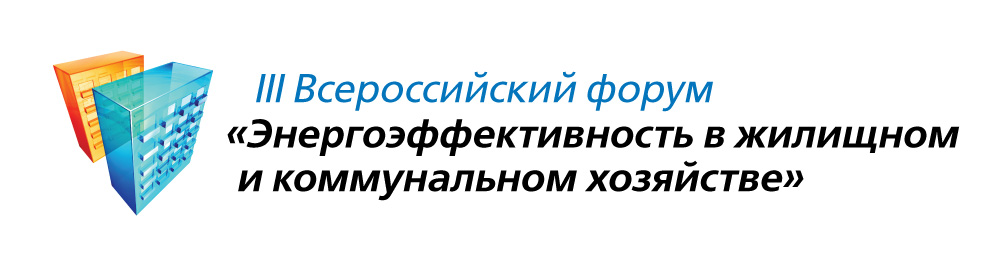 Место проведения: гостиница «Президент-Отель», Москва, ул. Б. Якиманка, 24Исполнительная дирекция: ГК «Открытый Диалог», 127549, г. Москва, ул. Бибиревская, д. 8, корп. 1Тел.: (495) 287-88-77; факс: (499) 922-12-02; www.enef-gkh.ru, e-mail: orgсom@od-group.ru«06» февраля 2012 г.                                                                                                                                 г. Москва    ПРЕСС-РЕЛИЗРуководители предприятий обсудят вопросы повышения энергетической эффективности в ЖКХ на Всероссийском форумеВ 2012 году Комитет Торгово-Промышленной Палаты РФ по предпринимательству в сфере жилищного и коммунального хозяйства дважды проведет Всероссийский форум  «Энергоэффективность в жилищном и коммунальном хозяйстве». 26-27 апреля и 8-9 ноября в Гостиничном Комплексе Управления делами Президента РФ «Президент-Отель» на рабочую встречу соберутся руководители высшего звена, занятые в сфере ресурсоснабжения и управления многоквартирными домами.Основными темами Форумов станут законодательные изменения в сфере повышения энергоэффективности, пути решения проблем финансирования капитальных ремонтов домов, способы привлечения инвестиций, реализация механизмов государственно-частного партнерства,  нормативно-правовое обеспечение энергосбережения, использование международного опыта, проведение энергетических обследований, реализация энергосервисных проектов и др.В течение работы Форума участники смогут получить необходимую экспертную информацию, познакомиться с управляющими специалистами из других регионов страны, высказать рекомендации по совершенствованию законодательной базы, которые в дальнейшем будут переданы в профильные органы федеральной власти.Более подробную информацию о Форуме можно получить в Организационном комитете по телефону: +7 (495) 287-88-77, а также на сайте www.enef-gkh.ruДля справкиВ 2011 году в Всероссийском форуме «Энергоэффективность в жилищном и коммунальном хозяйстве» приняли участие специалисты из 57 регионов России. В связи с многочисленными пожеланиями участников встречи Оргкомитетом было принято решение об организации мероприятия дважды в год, что предоставляет делегатам более широкие возможности для обмена опытом и знакомством с уже реализованными на местах проектами.